Conducta de entrada Matemáticas 8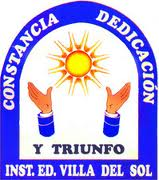 Institución Educativa Villa del SolEl resultado de la siguiente operación es:El resultado de la siguiente operación después de la simplificación es:Relaciona cada fracción con su dibujo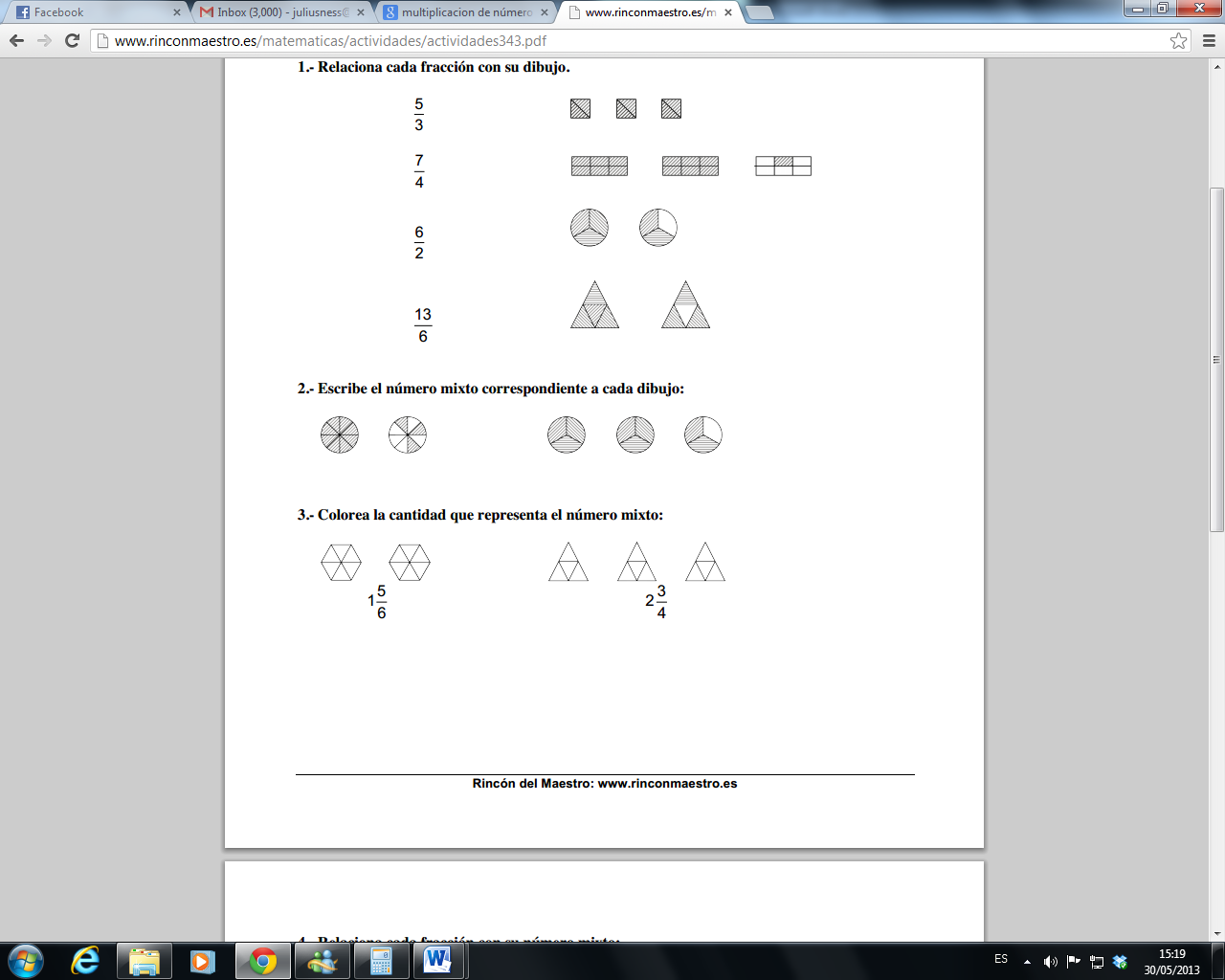 Escribe el número mixto correspondiente a cada dibujo:Expresar en número mixto las siguientes fracciones: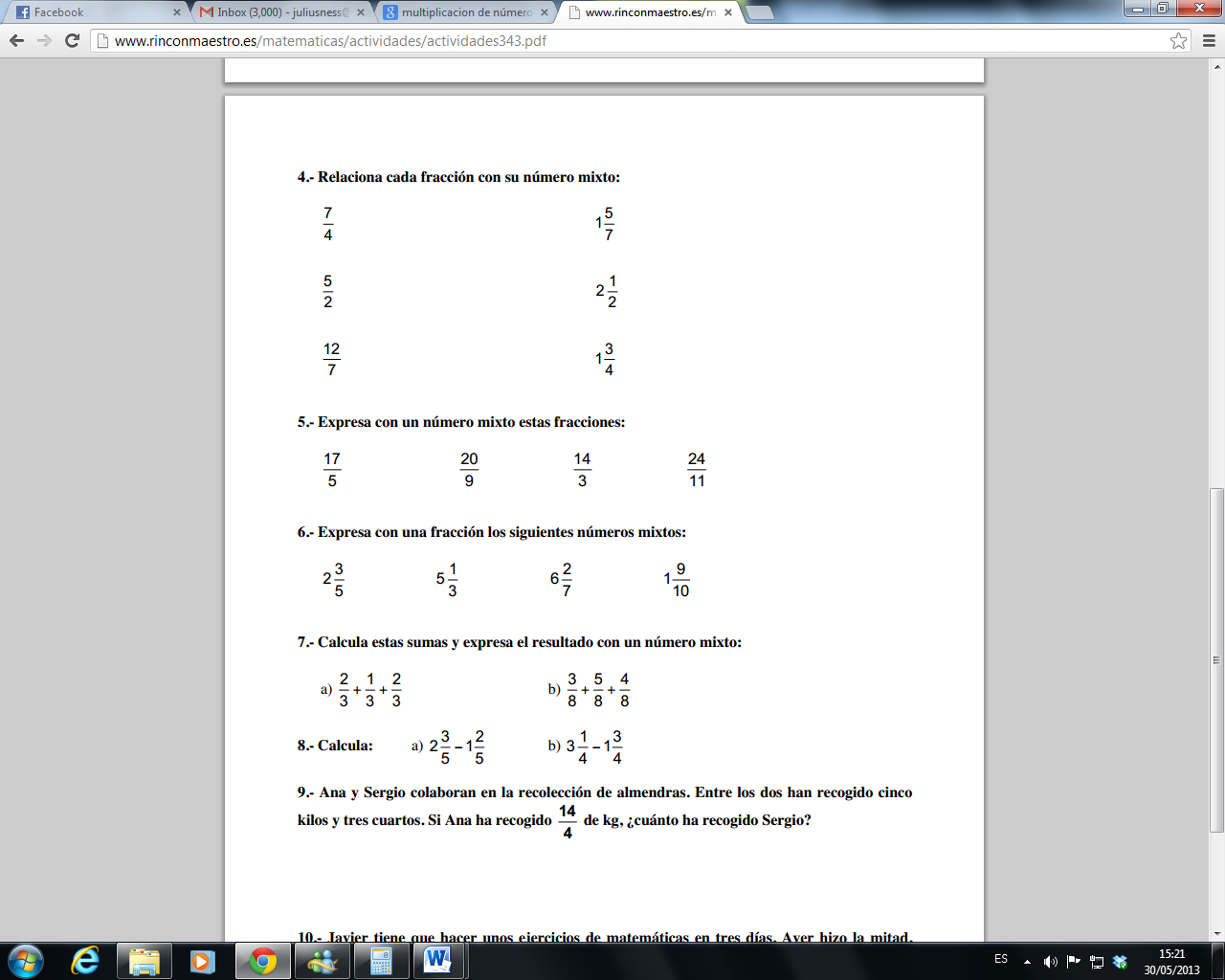 El resultado de la siguiente operación es:El resultado de la siguiente operación con números racionales es:El resultado de la siguiente operación después de la simplificación es:Ejercicios de regla de tresSi 8 kilos de manzanas valen 8000$, ¿cuánto vale un kilo? ¿Cuántos kilos podre comprar con 3000$?Tengo 12 botellas de vino y me han costado 360.000$. ¿Cuánto vale una botella?Unos 30 soldados cavan una trinchera en 5 días. ¿Cuántos días le demorarán 15 soldados?Ejercicios de PorcentajesEl prensado de 1.500 kg de aceituna produjo el 36% de su peso en aceite. Calcula la cantidad de aceite obtenida.Si hoy han faltado a clase por enfermedad el 20% de los 30 alumnos/as, ¿cuántos alumnos han asistido? ¿Cuántos alumnos/as han faltado?Los embalses de agua que abastecen a una ciudad tienen una capacidad total de 400 km3, y se encuentran al 27% de su capacidad. ¿Cuantos km3 contienen?